                                                                 林釗尚104.9
104年第1季西醫基層總額各就醫分區點值結算：104年第2季西醫基層總額各就醫分區點值結算：   三、  四、	重申確實依實際執行醫療服務之醫事人員覈實申報醫療費用規定（一）	違規查處專案特約院所未依實際執行醫事人員申報醫療費用，除不予給付相關醫療費用外，另依全民健康保險醫事服務機構特約及管理辦法第39條第4款規定：其他以不正當行為或以虛偽之證明、報告或陳述，申報醫療費用，保險人予以停約一個月至三個月。請各醫師公會轉知會員確實依規定申報，以免自誤。 (二)、 請院所依實際進貨藥品及使用量申報費用     辦理「申報與購買數量發票憑證吻合情形查對作業」，針對原瓶包裝口服液劑及高單價藥品，調閱進貨證明審查，發現有部分診所未確實自清不正確申報之情形，除追扣費用外院所已涉及虛浮報之情形，五、	ICD-10-CM/PCS預定民國105年全國健保特約院所門、住診全面單軌申報，請各醫師公會轉知會員。（一）	另以ICD-10-CM/PCS 編碼，於 104年7至10月中，任一月份之次月 30 日前於「健保資訊網服務系統（VPN）」之「ICD-10-CM/PCS 預檢醫療費用申報資料上傳」作業區，依現行醫療費用申報格式申報，並通過預檢檢核。獎勵定額：符合獎勵標準之診所，每家給予定額獎勵金 4,900 元六.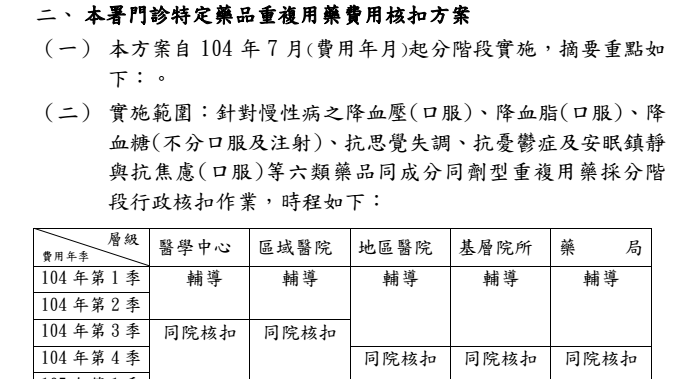 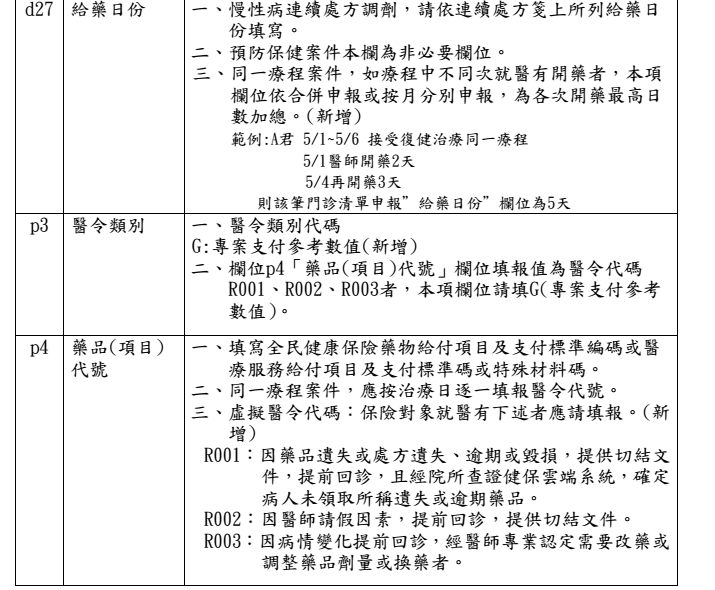 項目臺北北區中區南區高屏東區全署浮動點值0.87500.94450.9020 0.93410.94201.01340.9130平均點值0.91170.96240.9304 0.95460.96111.00960.9391項目臺北北區中區南區高屏東區全署浮動點值0.85730.93040.89180.95630.95421.03880.9098平均點值0.89640.95000.92270.96940.96781.02580.9356六、審查管理指標之『合計點數成長率』計算公式修訂為： (本月合計點數－去年同季月平均合計點數)╱(去年同季月平均合計點數)或（本月合計點數–去年同月合計點數）╱去年同月合計點數，兩者取成長率低者列為指標值。中區業務組已配合修訂104年6月費用起實施。